MONDAYMONDAYTUESDAYWEDNESDAYTHURSDAYFRIDAY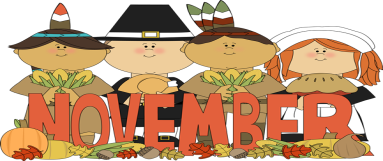 BREAKFAST1¾   c WG Kix Cereal ½ c Peaches ¾ c Milk                                                                   21/2 WG English Muffin w Pc Jelly½ c Pineapple Tidbits¾ c Milk 3½ WG Cinnamon Stuffed Mini Bagel ½ c Sliced Apple¾ c Milk 4¾  c WG Crispy Rice Cereal (½ oz)½ Banana ¾ c Milk  5  1/2 c Strawberry Banana Yogurt1 WG Blueberry Muffin                                                             ½ c Pears ¾ c Milk LUNCHLatin America½ c Arroz con Pollo( 2 oz Pollo 1 ½ oz m/ma with ¼ c Vegetables (Bell Pepper, Onion Tomatoes)¼ c WG Rice¼ c 2  Sweet Plantains ¾ c Milk Veg: 3 Dr Praegars Chix Strips con Pollo w Rice 2oz Beef Patty 1oz Slider WG Roll¼ c Broccoli & Ranch Dip¼ c Mashed Sweet  Potatoes¾ c Milk Veg: ½ c Hummus ½, ¾ oz IW Cheese WG w Pita  (1 oz g) NO ROLLAsian2 oz Honey Glazed Chicken 1.5 m/ma¼ c Asian WG Brown Rice¼ c Stir Fried Asian Vegetables¼ c Mandarin Oranges¾ c Milk Veg: 3 Honey Glazed Dr Praegars Chix Nuggets 1.5 m/ma1 Fish Filet   1 WG BunKetchup ½ c Field Green Salad w Ranch¼ c Honeydew¾ c Milk Veg: 6 oz Yogurt & Bun Make Your Own Burrito¼ c Black Beans & 1/8 c Monterrey  Cheese (1 ½ oz Meat Alternate)6 in WW Tortilla (1 oz)PC Mild Salsa½ c Spinach w Italian¼ c Pineapple¾ c Milk Veg: SamePM SNAK2 oz Vanilla Yogurt¾ c  WG Goldfish½ c Zucchini Coins w/Veggie Dip4 WG Ritz Crackers½ c Cantaloupe¼ c Animal Crackers1 Hardboiled Egg2 Graham Cracker Squares1 String Cheese½ c Apple SlicesBREAKFAST                                                            8¾ c WG Corn Flakes ½ c Pineapple Tidbits¾ c Milk                                                                    91/2 WG Bagel w Cream Cheese½ c Tropical Fruit Salad (Pineapple, Papaya, Guava )¾ c Milk                                                                   10½ WG English Muffin w Pc Jelly ½ c Melon Salad ¾ c Milk                    Veterans Day                 11                                           ¾  WG Scooter cereal ½ Banana ¾ c Milk                                                               121 WG Apple Muffin 1 Hardboiled Egg½ c Mandarin Oranges¾ c MilkLUNCH½ c Chili 1 ½ oz m/ma .1 oz Mini Corn Muffin ½  c Spinach w Ranch ¼  c Pears ¾ c Milk Veg: ¾ c Vegetarian ChiliMorocco 2 oz Moroccan Chicken & ¼ Vegetables   ¼ c Curried Couscous¼ c Cantaloupe ¾ c Milk Veg: 3/8 c Moroccan Chickpeas 1.5 oz m/maMake Your Own Fish Taco2 CN Fish Sticks1 WG Tortilla (1 oz Grain)½ c Field Greens Salad w creamy Italian¼ c Pears¾ c Milk Veg: c Sesoned Beasn         Make Your Own Wrap1 oz Turkey (2 Slices) ½ oz Slice Cheddar Cheese1 WG Flour Tortilla (1 oz Grain)¼ c Cucumbers & Yogurt Dip¼ c Apple Slices ¾ c Milk Veg ½ c Hummus 2 oz m/ma on  ½ WG Pita½ c WG Macaroni & Cheese¼  oz Cheese; ¼ c WG Noodles ½ oz3/8 c Vegetarian Baked Beans¼ c Broccoli w Veggie Dip¼ c Fresh Fruit Salad Honeydew, Cantaloupe, Pineapple)¾ c Milk Veg: SamePM SNAK½ c Peaches 1 oz WG Animal Crackers½ c Carrot Sticks w/Veggie Dip¾ oz Cheddar Cheese (IW)1 Blueberry  mini muffin½ c Juice 2 Graham Crackers ½ c Pineapple2 Oatmeal Cookies2 oz Vanilla YogurtBREAKFAST                                                            15¾ c WG Kix Cereal ½ c Peaches¾ c Milk                                                                  16½ WG English Muffin w Pc Jelly ½ c Pears¾ c Milk                                                                17½ WG Bagel  & Cream Cheese½ c Sliced Apple¾ c Milk                                                              18¾ c WG Crispy Rice ½ Banana ¾ c Milk                                                             191/2 c Strawberry Banana Yogurt1 WG Blueberry Muffin ½ c Pears  ¾ c MilkLUNCHJapan2 oz Teriyaki Chicken ¼ c WG Rice ¼ c Spinach Salad w Ranch   ¼ c Pineapple¾ c Milk Veg: 3 Dr Praegars Chix Nuggets w Teriyaki SauceMake Your Own Sub3  Meatballs 1.5 oz m/ma in¼ c Marinara1 WW Hot Dog Roll ¼ c Baby Carrots ¼ c Honeydew ¾ c Milk Veg: 4  Vegetarian Meatballs  Chicken & Noodles 2 oz Chicken   ¼ c WG Twist ¼ c Field Greens Salad w Italian¼ c Tropical Fruit Salad (Pineapple. Papaya, Guava)¾ c Milk Veg: 3 Dr. Praegars Chix Strips w Twist 2 oz Beef Patty 1 WG Hamburger Bun (1.8 oz)¼ c Glazed Carrots¼ c Cantaloupe¾ c Milk Veg 1  Veggie Patty5/8 c Seasoned Red Beans and WG  Rice3/8 c Beans; ¼ c Rice¼ c Broccoli w Italian Dressing½ Apple Slices¾ c Milk Veg: SamePM SNACK½ c Applesauce2 Graham Crackers2 oz Vanilla Yogurt½ c Mandarin Oranges½ c Cucumbers w/Ranch Dip¾ oz WG Goldfish1 Blueberry Mini Muffin½ c Peaches¾ oz IW Cheddar4 WG Ritz CrackersMONDAYMONDAYTUESDAYWEDNESDAYTHURSDAYFRIDAYBREAKFAST22¾ c WG Corn Flakes ½ c Pineapple Tidbits¾ c Milk		  23½ WG Bagel & Cream Cheese ½ c Peaches¾ c Milk24½ WG English Muffin w PC Jelly ½ c Melon Salad ¾ c Milk                                                              25Holiday - No School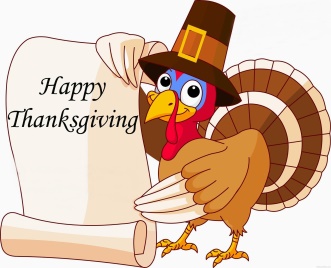 26Holiday - No School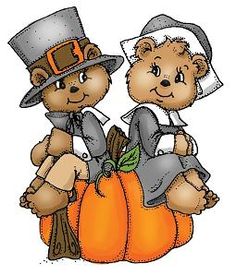 LUNCH¼ c WG Spaghetti & ½ c Meat Sauce 2 oz m/ma ground  Beef ¼ c  Green Beans  2 Orange Wedges¾ c Milk Veg: ¼ Spaghetti & ¾ c Black BeanTomato Sauce 1.5 oz m/maAfrica1 Kati Kati Chicken  2 oz m/ma ¼ c WG  Rice 1/3 c Sautéed Spinach & Tomatoes¼ c Apple Slices ¾ c Milk Veg: ½ c Kati Kati  Chickpeas 2  oz m/maThanksgiving Menu2 oz Turkey & Gravy2 Tbsp Cranberry Sauce¼ c Stuffing¼ c Green Beans¼ c Candied Sweet Potatoes¾ c MilkVeg: 3 Chickenless Tenders (No Gravy)                                                              25Holiday - No School26Holiday - No SchoolPM SNACK1 Blueberry Mini Muffin½ c Carrots with Honey Mustard dip2 Squares Graham Crackers ½ c Tootie Fruity Chip Dip½ c Cucumber& Veggie Dip1 String Cheese                                                              25Holiday - No School26Holiday - No SchoolBREAKFAST29¾   c WG Kix Cereal ½ c Peaches ¾ c Milk                                                                   301/2 WG English Muffin w Pc Jelly½ c Pineapple Tidbits¾ c Milk LUNCHLatin America½ c Arroz con Pollo( 2 oz Pollo 1 ½ oz m/ma with ¼ c Vegetables (Bell Pepper, Onion Tomatoes)¼ c WG Rice¼ c 2 Sweet Plantains  ¾ c Milk Veg: 3 Dr Praegars Chix Strips con Pollo w Rice 2oz Beef Patty 1oz WG Slider Roll¼ c Broccoli & Ranch Dip¼ c Mashed Sweet  Potatoes¾ c Milk Veg: ½ c Hummus ½, ¾ oz IW Cheese WG w Pita  (1 oz g) NO ROLLPM SNACK2 oz Vanilla Yogurt¾ c  WG Goldfish½ c Zucchini Coins w/Veggie Dip4 WG Ritz Crackers